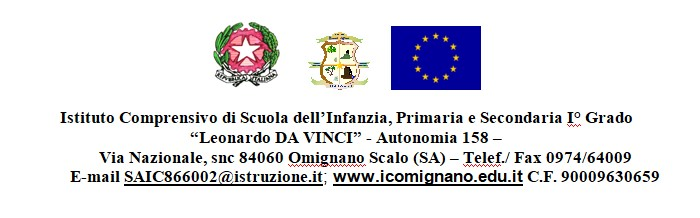 AL DIRIGENTE SCOLASTICOI.C. “L. DA VINCI”OMIGNANORICHIESTA DI AUTORIZZAZIONE VISITA GUIDATA /VIAGGIO DI ISTRUZIONEFINALITA’ educativo didattiche MEZZO DI TRASPORTO UTILIZZATO______________________________________________________QUOTA DI PARTECIPAZIONE PER ALUNNO  €_________ (specificare per voce)Genitori partecipanti con oneri propri  n°________ALTRE NOTE EVENTUALISi dichiara che nessuno degli alunni è stato escluso per motivi economici e che a  tutti i genitori interessati è stato comunicato  il programma dettagliato ._____________li _______________DOCENTE REFERENTE_______________________________Scuola dell’Infanzia Plesso diCLASSE / SEZIONEDOCENTE REFERENTEDestinazione DATA                                            DALLE ORE                                            ALLE ORE TrasportoPranzoTicket di ingressoGuide turisticheEntrate a musei e/o mostrealtroDocenti ACCOMPAGNATORI